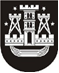 KLAIPĖDOS MIESTO SAVIVALDYBĖS TARYBASPRENDIMASDĖL ATLEIDIMO NUO VIETINĖS RINKLIAVOS FESTIVALIO „PARBĖG LAIVELIS“ MUGĖS SERTIFIKUOTUS PREKYBININKUS IR PASLAUGŲ TEIKĖJUS2014 m. gegužės 29 d. Nr. T2-108KlaipėdaVadovaudamasi Lietuvos Respublikos vietos savivaldos įstatymo 16 straipsnio 2 dalies 18 punktu ir Lietuvos Respublikos rinkliavų įstatymo 12 straipsnio 3 punktu, Klaipėdos miesto savivaldybės taryba nusprendžia:1. Atleisti nuo vietinės rinkliavos už leidimų prekiauti ar teikti paslaugas išdavimą festivalio „Parbėg laivelis“ mugės, vyksiančios 2014 m. liepos 17–20 d., sertifikuotus prekybininkus ir paslaugų teikėjus.2. Skelbti apie šį sprendimą vietinėje spaudoje ir Klaipėdos miesto savivaldybės interneto tinklalapyje.Savivaldybės mero pavaduotojas Artūras Šulcas